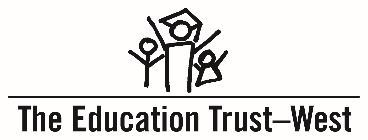 Joint Board Resolution: Dual Enrollment Equitable ExpansionWHEREAS, research demonstrates that dual enrollment can be leveraged as an equity strategy to improve the educational outcomes for students of color and low-income students when executed with intention. WHEREAS, data shows a significant growth in statewide dual enrollment participation for all students, but disparities persist in enrollment and success of Black, Latinx, and Native American high school students. Of California high school students in the 2019 graduating cohort, 18.2% participated in community college courses. Within that, 16.2% were Black students and 15.6% were Latinx students; andWHEREAS, equitable expansion of dual enrollment signifies a commitment to outreach and enrollment of students historically excluded from higher education; andWHEREAS, some research points to the positive effects of dual enrollment participation on high school completion, college access and matriculation, and degree attainment. Dual enrollment courses and programs provide opportunities such as:  Early exposure to college, which leads to an increase in college persistence and completion; Ability to earn transferable college credit toward a degree or certificate, reducing the cost of college;  Opportunity to explore career fields and pathways prior to college;  Experience in building self-confidence in college-level rigor and easing the transition to college;  Access to campus resources, including counseling, library, student health center, and more; and WHEREAS, ___ [Unified] School District values ___ [items from mission, vision, and values, as related to equity]; andWHEREAS, ___ [Unified] School District is committed to achieving 100% graduation and ensuring that every student graduates from high school college and career ready; andWHEREAS, ___Community College District, values ___ [items from mission, vision, and values, as related to equity]; andWHEREAS, ___[Unified] School District and ___Community College District are aligned and committed to the goal that ___; andWHEREAS, continuing education at the postsecondary level continues to be one of the most viable paths to economic and social mobility, employment, and future prosperity; THEREFORE BE IT RESOLVED, that the ___ School Board hereby directs the Superintendent to assess access to dual enrollment programs across the District and develop strategies to ensure high-need students receive equitable access to dual enrollment programs and college-going supports; and, BE IT FURTHER RESOLVED, that the ___ School Board authorizes the Superintendent to encourage all ___ [Unified School District] staff to promote a college-going and college-completion culture to increase equitable access to higher education, including but not limited to encouraging students to take dual enrollment courses, sharing personal testimonies, uplifting the stories of first-generation college students, inviting guest speakers from colleges and universities, particularly District alumni, and offering financial aid application and college application workshops; and, BE IT FURTHER RESOLVED, that ___[Unified] School District and ___Community College District have identified __ [number of priorities] priority areas to equitably expand dual enrollment and commit to their successful implementation as a means of promoting a college-going and college-completion culture.The agreed-upon priorities are as follows: 1.___2.___3.___[insert agreed-upon priorities]BE IT FURTHER RESOLVED, input from families, community members, educators, and administrators at the K-12 and community college-level informed each priority area; andRESOLVED FURTHER, each of the established priority areas will include actionable, corresponding goals to measure progress toward the equitable expansion of dual enrollment opportunities in ___[Unified] Schools, as agreed upon by ___[Unified] School District and ___Community College District; andBE IT FURTHER RESOLVED, that students who complete dual enrollment courses will receive dual credits, counting for both high school graduation credit requirements and transferable college credit; andBE IT FURTHER RESOLVED, a dual enrollment working group shall be established by ___[Unified] School District with representation from ___[Unified] School District, ___ Community College District, and community organizations to monitor the progress of goals established for each priority area. The dual enrollment working group shall: participate in community engagement and community outreach related to dual enrollment to provide information regarding dual enrollment opportunities to students and families and gather input to inform goals for established priority areas;make recommendations to continue to scale dual enrollment opportunities based on established priority areas on an annual basis;give an annual presentation highlighting progress within established priority areas to the ___ School Board and community, and shall make the presentation available to the public with translation into multiple languages; andBE IT FINALLY RESOLVED, that the ___School Board, through the adoption of this resolution, approve the __ [number of priorities] priority areas established by ___[Unified] School District and ___Community College District, and direct the Superintendent and key staff to prioritize the execution of each priority area.